OPEN KITE FOIL NEW ZEALAND NATIONAL CHAMPIONSHIPS 201922nd,  23rd, 24th March 2019The Organising Authority is The Takapuna Boating Club, The Strand, Takapuna, Auckland, New Zealand.NOTICE OF RACENB: The notation ‘[DP]’ in a rule in the Notice of Race means that the penalty for a breach of that rule may, at the discretion of the protest committee, be less than disqualification.1 	RULES1.1 	The regatta will be governed by the rules as defined in The Racing Rules of Sailing. [See appendix F]The Yachting New Zealand Safety Regulations Part 1 shall apply.1.3	Appendix T will apply for Protests where only a Rule of Part 2, or Rule 31 is alleged to have been broken.1.4	The sailing instructions will consist of the instructions in RRS Appendix S, Standard Sailing Instructions, and supplementary sailing instructions that will be on the official notice board located on the middle floor of the Takapuna Boating Club.2	ELIGIBILITY AND ENTRY2.1 	The regatta is open to Kites that comply with the International Kite Racing Class, and Foil.2.2 	Eligible Kiters may enter online at New Zealand Kitefoil Racing Facebook page2.3 	To be eligible to compete in this event each entrant shall be a financial member of a club recognised by Yachting New Zealand.Proof of affiliated club membership to presented at registration.3	FEES 	The Entry Fee is NZ$150.004	SCHEDULE4.1 	Friday 22nd  March 		Registration: 	From 0900 to 1100				Briefing  	1115				Racing		1300 First Warning Signal Up to 6 races in two 3 race sessions		Saturday 23rd March Racing		1300 First Warning Signal						Up to 6 races in two 3 race sessions		Sunday 24th March		Racing		1300 First Warning Signal						Up to 6 races in two 3 race sessions4.2 	On the Sunday 24th March no warning signal will be made after 17004.3	No more than 4 races shall be sailed in any one session. A minimum of 30 minutes is required between sessions.5	SAILING INSTRUCTIONSThe sailing instructions will be available at Registration and on the Takapuna Boating Club website 6	VENUE6.1 	Attachment A shows the location of the regatta venue.6.2 	Attachment B shows the location of the racing areas.7	THE COURSESThe courses to be sailed will be Windward Leeward courses.8	PENALTY SYSTEMRule 44.1 is changed so that the Two Turns penalty is replaced by a One Turn Penalty. SCORING9.1      Five races are required to be completed to constitute a series.9.2	When six races have been completed, a boat’s series score will be the total of her race scores excluding her worst performance.9.3  	When twelve races have been completed, a boat’s series score will be the total of her race scores excluding her worst two scores.9.4  	When eighteen races have been completed, a boat’s series score will be the total of her race scores excluding her worst three scores.  10	SUPPORT BOATSSupport boats shall be registered at Registration11	LAUNCHINGUnless otherwise directed by the Organising Authority, all competing kites shall be launched from Takapuna Beach [DP]12	RADIO COMMUNICATIONExcept in an emergency, a boat that is racing shall not make voice or data transmissions and shall not receive voice or data communication that is not available to all boats. This restriction also applies to mobile telephones. [DP]13	PRIZESPrizes may be awarded.14	DISCLAIMER OF LIABILITYCompetitors participate in the regatta entirely at their own risk. See RRS 4, Decision to Race. The organising authority will not accept any liability for material damage or personal injury or death sustained in conjunction with or prior to, during, or after the regatta.15	FURTHER INFORMATION	For further information please contact manager@takapunaboating.org.nz  or       	NZ Kite Racing Association  Pepper@ihug.co.nzAttachment ALocation of Takapuna Boating Club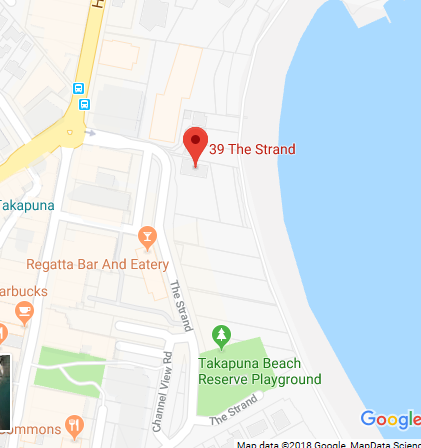 Attachment BRacing Area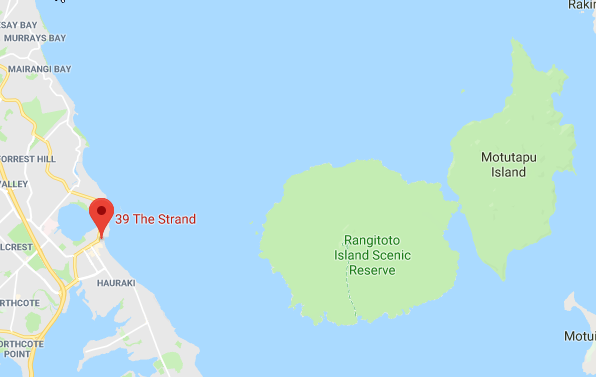 